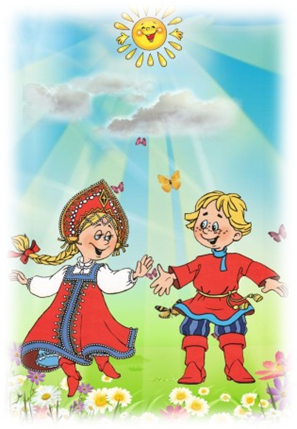 «Любовь к родному краю, родной культуре, родной речи начинается с малого – с любви к своей семье, к своему жилищу, к своему детскому саду. Постепенно расширяясь, эта любовь переходит в любовь к Родине, её истории, прошлому и настоящему, ко всему человечеству»                      Д. С. Лихачёв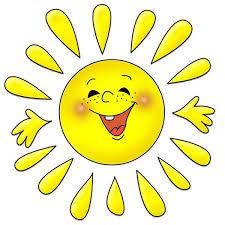 Группа«Белочка»предлагаетварианты бесед понравственно-патриотическому воспитанию детей раннего возраста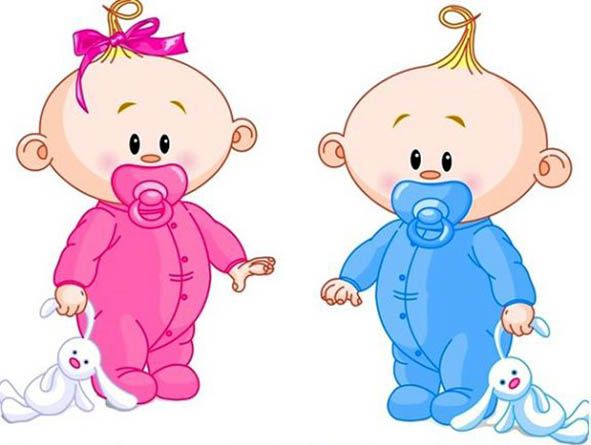 Задачи нравственно-патриотического воспитания детей раннего возраста:воспитание у ребенка любви и привязанности к своей семье, дому, детскому саду, улице, городу;формирование бережного отношения к природе и всему живому;воспитание уважения к труду;
развитие интереса к русским традициям и промыслам;формирование элементарных знаний о правах человека;
развитие чувства ответственности;формирование взаимопонимания и дружбы между детьми, сопереживания.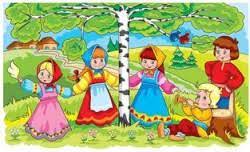 Вариант беседы     «Моя семья»Цель: формировать представления о составе семьи, воспитывать любовь и уважение к членам своей семьи.Как ты думаешь, что такое семья? Семья – это мама, папа, бабушка, дедушка, брат, сестра.           Правильно. Самые близкие, самые любимые и любящие, самые родные люди. Мама, папа, бабушка, дедушка, братья, сестры – наша  семья. Очень  хорошо, что у нас есть семья! Ты самый счастливый ребенок на свете, потому что мы любим друг друга, весело и дружно живем и если понадобиться всегда придем на помощь друг другу. Главное, чтобы у нас всегда были мир, дружба, уважение и любовь. И совсем не важно, большая это семья или маленькая – например, мама и ребенок, но если они любят друг друга – это очень хорошо.Семья – это взрослые и дети, которые живут вместе, любят друг друга и заботятся друг о друге.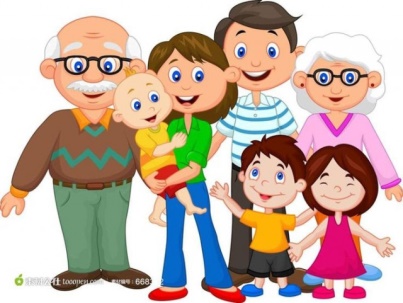 Вариант беседы «Любимая игрушка»                         Цель: учить детей жалеть любимую игрушку, помочь ей «вылечиться». Формировать бережное отношение к игрушкам.     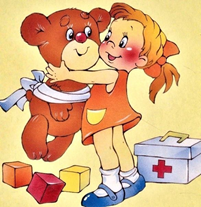 На полу лежит игрушка мишка, у мишки нет одной лапки.Кто это?  Почему он такой грустный? Уронили мишку на пол.Оторвали мишке лапу.Все равно его не брошу-Потому что он хороший.А давай поможем мишке, чтобы он стал веселым?            Пришьем ему лапу, забинтуем и отведем  к доктору (надеваем шапочку доктора и пришиваем мишке лапку).Теперь мишке стало весело, посмотри у него две лапки. Мы молодцы, игрушки надо беречь не бросать, не кидать, убирать на место. Вариант беседы «Украсим пасхальное яйцо»Цель: познакомить с историей праздника Пасхи и традициями, связанными с росписью пасхальных яиц. Воспитывать уважение к русской народной культуре.Приготовить игрушку курочку Рябу и корзинку с деревянными яйцами.Посмотри, кто к нам в гости сегодня пришел? (курочка Ряба).Она принесла подарки, давай посмотрим, что у нее в корзинке? (деревянные яйца)А ты хотел бы узнать, для чего курочка принесла  яички? (да)Ну,  тогда слушай.Звонко капают капели возле нашего окна.Птицы весело запели.В гости к нам весна пришла.Весной тает снег, бегут веселые ручейки, люди радуются весне и ототмечают праздник, корый называется Пасха.Люди готовят куличи, пирожки, красят яйца. На Пасху играют в игры с крашеными яйцами. 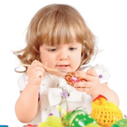 Предложить ребенку раскрасить яйцо и поиграть с ним.